Standardrutiner: Kalvning2 Undersöka kalvens lägeMål: Upprättad av: Illustrationer: Jannica Krafft1.1Du ska ingripa när kalvningen avstannar och inte gör framsteg:När vattenkalven syns och kon bara har svaga eller inga värkar och inget händer inom 2 timmar.När kalven inte visar sig inom cirka 30 minuter sedan den inre fosterblåsan spruckit.När kon har kraftiga. krystvärkar men inga framsteg görs i förlossningsarbetet inom 30 minuter.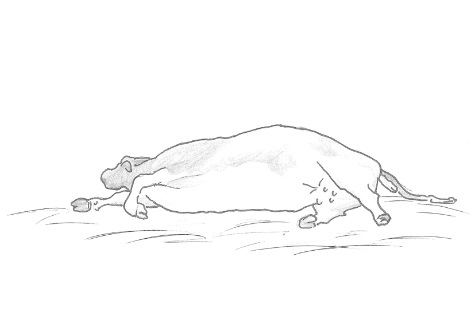 1.2Tillkalla veterinär omedelbart om du inte vet eller förstår problemet och tror dig kunna lösa det.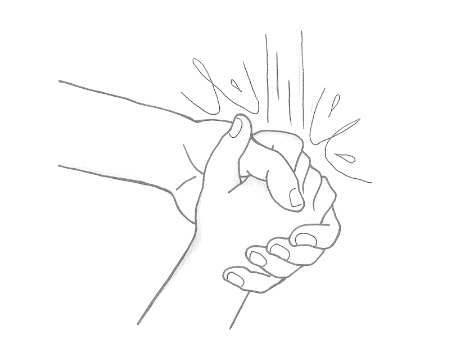 1.3Om du själv tror dig kunna klara av problemet gör så här:Tvätta kons bakdel och slidöppning med tvål och vatten – skölj noga av efteråt med rent vatten.Tvätta händer, armar med tvål och vatten – ta av ringar och skölj efter med desinfektionlösning och smörj in handen med glidslem.För in handen försiktigt (göm tummen i handen) genom blygden, vänta ut eventuella krystningar.Om fostervägarna är öppna, fuktiga och hala försök känna fosterdelar.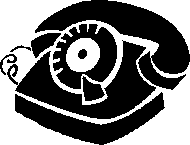 1.4Konstatera framdelsläge:Lokalisera två klövar med sulorna nedåt och kalvens huvud liggande ovanpå skenbenen.Om någon av dessa kroppsdelar inte kan kännas gå vidare till Standardrutiner Kalvning: 3 Ge draghjälp.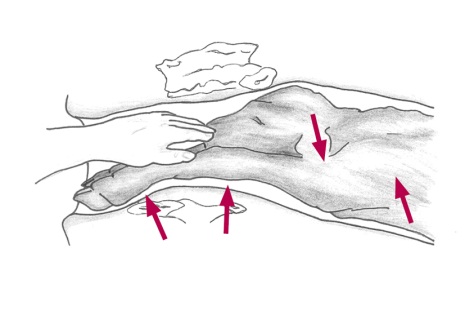 1.5Konstatera bakdelsläge:Lokalisera två klövar med sulorna uppåt.Följ benet och lokalisera has och eventuell svans.Säkerställ att benen kommer från samma kalv, tänk på att det kan vara tvillingar.Om du inte kan känna någon av kroppsdelarna kontakta veterinär.Om normalt bakdelsläge konstaterats övervaka kalvningen var 10:e minut och var beredd att ge draghjälp – se Standardrutiner Kalvning: 3 Ge draghjälp.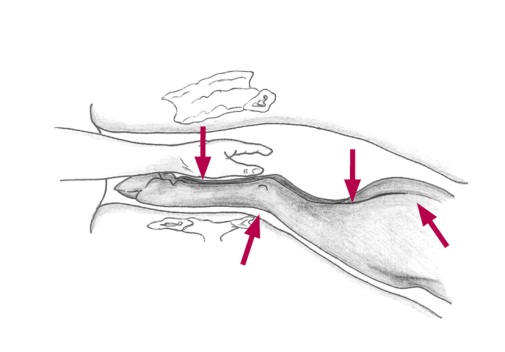 1.6Tillkalla veterinär omedelbart om du inte lyckats med din förlossningshjälp efter 30 minuter.